Automotive Chassis Systems 8th EditionChapter 2 – Tools and SafetyLesson PlanCHAPTER SUMMARY: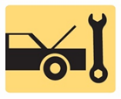 1. Threaded Fasteners, Hand Tools, and Screwdrivers2. Torx, Pliers, and Basic Hand Tools List3. Tool Sets and Accessories and Electrical Hand Tools4. Hand Tools Maintenance, Trouble Lights, Air and Electrically Operated Tools5. Personal Protective Equipment, Safety Precautions, and Vehicle Protection6. Safety Lifting (Hoisting) a Vehicle, Jacks and Safety Stands, and Drive-On Ramps7. Electrical Cord Safety, Jump Starting Battery Safety, and Fire Extinguishers8. Fire Blankets, First Aid and Eye Wash Stations, and Hybrid Electric Vehicle Safety Issues_____________________________________________________________________________________OBJECTIVES: 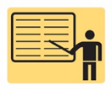 1. Identify the strength ratings of threaded fasteners.2. Explain the difference between the brand name (trade name) and the proper name for tools.3. Describe what tool is the best to use for each job.4. Explain how to maintain hand tools.5. Identify the personal protective equipment (PPE) that all service technicians should wear.6. Discuss how to safely use hand tools.7. Describe how to safely hoist a vehicle._____________________________________________________________________________________RESOURCES: (All resources may be found at jameshalderman.com)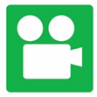 1.  Task Sheet: Shop Safety Checklist2. Task Sheet: Fire Extinguisher3. Task Sheet: Hand Tool Identification4. Task Sheet: Power and Shop Equipment Safety5. Task Sheet: Oxy-Acetylene Torch Usage6. Task Sheet: Vehicle Hoisting7. Chapter PowerPoint 8. Crossword Puzzle and Word Search 9. Videos: A0 Automotive Fundamentals10. Animations: (A0) Automotive Fundamentals_____________________________________________________________________________________ACTIVITIES: 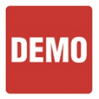 1. Task Sheet: Shop Safety Checklist2. Task Sheet: Fire Extinguisher3. Task Sheet: Hand Tool Identification4. Task Sheet: Power and Shop Equipment Safety5. Task Sheet: Oxy-Acetylene Torch Usage6. Task Sheet: Vehicle Hoisting_____________________________________________________________________________________Automotive Chassis Systems 8th EditionChapter 2 – Tools and SafetyLesson PlanASSIGNMENTS: 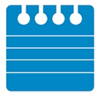 1. Chapter crossword and word search puzzles from the website.2. Complete end of chapter quiz from the textbook. 3. Complete multiple choice and short answer quizzes downloaded from the website._____________________________________________________________________________________CLASS DISCUSSION: 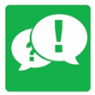 1. Review and group discussion chapter Frequently Asked Questions and Tech Tips sections. 2. Review and group discussion of the five (5) chapter Review Questions._____________________________________________________________________________________NOTES AND EVALUATION: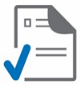 _____________________________________________________________________________________